KLASA 023.04.2020r. - czwartekEdukacja przedszkolnaKrąg tematyczny: Wiosna.Temat: Wiosenna pobudka.W tym dniu dzieci:Poszerzają wiedzę przyrodniczą i utrwalają informacje dotyczące zmian zachodzących wiosną w przyrodzie;Doskonalą umiejętność uważnego słuchania utworu oraz ćwiczą pamięć słuchową;Wykonują Karty Pracy nr 23a i 23b – doskonalą percepcję wzrokowa, sprawność manualną, koordynację wzrokowo-ruchową oraz motorykę małą, a także umiejętność odczytywania prostych wyrazów.„Pory roku” – przypomnienie:Prosimy dziecko o przypomnienie nam pór roku, jeśli ma z tym jeszcze trudności możemy mu pomóc włączając piosenkę, która nam w tym pomoże:https://www.bing.com/videos/search?q=pory+roku+piosenka+dla+dzieci&docid=608003266622261367&mid=BDEDF0FCA808CEA1B299BDEDF0FCA808CEA1B299&view=detail&FORM=VIRE – PIOSENKA „CZTERY PORY ROKU”.Wiosna - pierwsze oznaki w przyrodzie:https://www.youtube.com/watch?v=Wjo_Q1OYTmY – film edukacyjny„Pierwiosnek” – rozmowa na podstawie wiersza:      Pierwiosnek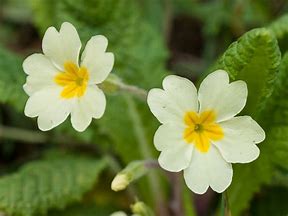 Pierwiosnek Władysław Broniewski Jeszcze w polu tyle śniegu,Jeszcze strumyk lodem ścięty, A pierwiosnek już na brzegu Wyrósł śliczny, uśmiechnięty.Witaj, witaj kwiatku biały, Główkę jasną zwróć do słonka, Już bociany przyleciały, W niebie słychać śpiew skowronka. Stare wierzby nachyliły Miękkie bazie ponad kwiatkiem:„Gdzie jest wiosna? Powiedz, miły, Czyś nie widział jej przypadkiem?” Lecz on widać milczeć wolał. O czym myślał – któż to zgadnie? Spojrzał w niebo, spojrzał w pola, Szepnął cicho: „Jak tu ładnie…”
Po uważnym wysłuchaniu przez dziecko wiersza prowadzimy z dzieckiem rozmowę na temat jego treści. Możemy zadać następujące pytania:O jakiej porze roku mowa w wierszu? Która pora roku była przed nią? Jaka będzie następna? O jakich charakterystycznych cechach wiosny wspomina autor? Jakie inne zmiany zachodzą wiosną w przyrodzie?Czy do nas też już przyszła wiosna?„Wiosenne przysłowia” - Co to jest przysłowie? Jakie znacie przysłowia o wiośnie? Co one mogą oznaczać?- W marcu, jak w garncu; - Kwiecień plecień bo przeplata, trochę zimy, trochę lata; - Gdy przyjdzie wiosna hoża, pójdzie zima do morza; - Jedna jaskółka wiosny nie czyni.  „Wyrazy” – zabawa utrwalająca znajomość poznanych liter:Praca z Alfabetem z literami – Dziecko wyjmuje z Alfabetu kartoniki z poznanymi literami. Z liter układa dowolne wyrazy. Rodzic sprawdza poprawność ułożonych wyrazów.Wykonanie Kart Pracy 23a i 23b.DLA CHĘTNYCH!!!Mnóstwo ciekawych pomysłów i propozycji na temat wiosennej pogody:       https://www.gov.pl/web/zdalnelekcje/obserwujemy-pogode